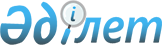 О внесении изменений в решение Капшагайского городского маслихата №42-174 от 19 декабря 2014 года "О бюджете города Капшагай на 2015-2017 годы"
					
			Утративший силу
			
			
		
					Решение Капшагайского городского маслихата Алматинской области от 06 февраля 2015 года № 45-191. Зарегистрировано Департаментом юстиции Алматинской области от 17 февраля 2015 года № 3058. Утратило силу решением Капшагайского городского маслихата Алматинской области от 19 мая 2016 года № 4-23      Сноска. Утратило силу решением Капшагайского городского маслихата Алматинской области от 19.05.2016 № 4-23.

      Примечание РЦПИ.

      В тексте документа сохранена пунктуация и орфография оригинала.

      В соответствии с подпунктом 5 пункта 4 статьи 104, пунктом 4 статьи 106 Бюджетного кодекса Республики Казахстан от 4 декабря 2008 года, подпунктом 1) пункта 1 статьи 6 Закона Республики Казахстан от 23 января 2001 года "О местном государственном управлении и самоуправлении в Республике Казахстан", маслихат города Капшагай РЕШИЛ:

      1.  Внести в решение Капшагайского городского маслихата № 42-174 от 19 декабря 2014 года "О бюджете города Капшагай на 2015-2017 годы" (зарегистрированного в государственном Реестре нормативных правовых актов 26 декабря 2014 года № 2979, опубликованного в газете "Нурлы олке" № 01-02 (306-307) от 03 января 2015 года) следующие изменения:

      пункт 1 указанного решения изложить в новой редакции:

      "1. Утвердить бюджет города на 2015-2017 годы согласно приложениям 1, 2, 3 соответственно, в том числе на 2015 год в следующих объемах:

      1)  доходы 6234095 тысяч тенге, в том числе:

      налоговые поступления 998751 тысяча тенге;

      неналоговые поступления 48000 тысяч тенге;

      поступления от продажи основного капитала 50000 тысяч тенге;

      поступления трансфертов 5137344 тысячи тенге, в том числе:

      целевые текущие трансферты 2578405 тысяч тенге; 

      целевые трансферты на развитие 1268193 тысячи тенге; 

      субвенции 1290746 тысяч тенге;

      2)  затраты 6211820 тысяч тенге;

      3)  чистое бюджетное кредитование 8883 тысячи тенге, в том числе:

      бюджетные кредиты 11892 тысячи тенге;

      погашение бюджетных кредитов 3009 тысяч тенге; 

      4)  сальдо по операциям с финансовыми активами 38200 тысяч тенге;

      5)  дефицит (профицит) бюджета (-) 24808 тысяч тенге;

      6)  финансирование дефицита (использование профицита) бюджета 24808 тысяч тенге".

      2.  Приложение 1 к указанному решению изложить в новой редакции согласно приложению 1 к настоящему решению.

      3.  Контроль за исполнением настоящего решения возложить на постоянную комиссию городского маслихата "По социально-экономическому развитию, бюджету, производству, развитию малого и среднего предпринимательства".

      4.  Возложить на руководителя Отдела (по согласованию Сатыбалдиева А.Т.) опубликование настоящего решения после государственной регистрации в органах юстиции в официальных и периодических печатных изданиях, а также на интернет-ресурсе, определяемом Правительством Республики Казахстан и на интернет-ресурсе городского маслихата.

      5.  Настоящее решение вводится в действие с 1 января 2015 года.

 Бюджет города Капшагай на 2015 год
					© 2012. РГП на ПХВ «Институт законодательства и правовой информации Республики Казахстан» Министерства юстиции Республики Казахстан
				
      Председатель сессии,

      секретарь городского маслихата

К. Ахметтаев
Приложение 1 к решению Капшагайского городского маслихата от 06 февраля 2015 года №45-191 "О внесении изменений в решение Капшагайского городского маслихата №42-174 от 19 декабря 2014 года "О бюджете города Капшагай на 2015-2017 годы"Приложение 1 к утвержденному решению Капшагайского городского маслихата от 19 декабря 2014 года №42-174 "О бюджете города Капшагай на 2015-2017 годы"Категория

Категория

Категория

Категория

Сумма,

тысяч тенге

Класс

Класс

Класс

Сумма,

тысяч тенге

Подкласс

Подкласс

Сумма,

тысяч тенге

I. Доходы

6234095

1

Налоговые поступления

998751

01

Подоходный налог

18385

2

Индивидуальный подоходный налог

18385

04

Hалоги на собственность

576580

1

Hалоги на имущество

410734

3

Земельный налог

109084

4

Hалог на транспортные средства

56212

5

Единый земельный налог

550

05

Внутренние налоги на товары, работы и услуги

381125

3

Поступления за использование природных и других ресурсов

24000

4

Сборы за ведение предпринимательской и профессиональной деятельности

354485

5

Налог на игорный бизнес

2640

08

Обязательные платежи, взимаемые за совершение юридически значимых действий и (или) выдачу документов уполномоченными на то государственными органами или должностными лицами

22661

1

Государственная пошлина

22661

2

Неналоговые поступления

48000

01

Доходы от государственной собственности

8000

5

Доходы от аренды имущества, находящегося в государственной собственности

8000

04

Штрафы, пени, санкции, взыскания, налагаемые государственными учреждениями, финансируемыми из государственного бюджета, а также содержащимися и финансируемыми из бюджета (сметы расходов) Национального Банка Республики Казахстан 

30000

1

Штрафы, пени, санкции, взыскания, налагаемые государственными учреждениями, финансируемыми из государственного бюджета, а также содержащимися и финансируемыми из бюджета (сметы расходов) Национального Банка Республики Казахстан, за исключением поступлений от организаций нефтяного сектора 

30000

06

Прочие неналоговые поступления

10000

1

Прочие неналоговые поступления

10000

3

Поступления от продажи основного капитала

50000

03

Продажа земли и нематериальных активов

50000

1

Продажа земли

50000

4

Поступления трансфертов 

5137344

02

Трансферты из вышестоящих органов государственного управления

5137344

2

Трансферты из областного бюджета

5137344

Функциональная группа 

Функциональная группа 

Функциональная группа 

Функциональная группа 

Функциональная группа 

Сумма, тысяч тенге

Функциональная подгруппа

Функциональная подгруппа

Функциональная подгруппа

Функциональная подгруппа

Сумма, тысяч тенге

Администратор бюджетных программ

Администратор бюджетных программ

Администратор бюджетных программ

Сумма, тысяч тенге

Программа 

Программа 

Сумма, тысяч тенге

Наименование 

Сумма, тысяч тенге

II.Затраты

6211820

01

Государственные услуги общего характера

159179

01

1

Представительные, исполнительные и другие органы, выполняющие общие функции государственного управления

131392

01

1

112

Аппарат маслихата района (города областного значения)

13274

01

1

001

Услуги по обеспечению деятельности маслихата района (города областного значения)

13274

01

1

122

Аппарат акима района (города областного значения)

80460

01

1

001

Услуги по обеспечению деятельности акима района (города областного значения)

79360

003

Капитальные расходы государственного органа

1100

01

1

123

Аппарат акима района в городе, города районного значения, поселка, села, сельского округа

37658

01

1

001

Услуги по обеспечению деятельности акима района в городе, города районного значения, поселка, села, сельского округа

37158

022

Капитальные расходы государственного органа

500

01

2

Финансовая деятельность

12166

01

2

452

Отдел финансов района (города областного значения)

12166

01

2

001

Услуги по реализации государственной политики в области исполнения бюджета и управления коммунальной собственностью района (города областного значения)

10303

01

2

003

Проведение оценки имущества в целях налогообложения

881

010

Приватизация, управление коммунальным имуществом, постприватизационная деятельность и регулирование споров, связанных с этим 

682

018

Капитальные расходы государственного органа

300

01

5

Планирование и статистическая деятельность

15621

01

5

453

Отдел экономики и бюджетного планирования района (города областного значения)

15621

01

5

001

Услуги по реализации государственной политики в области формирования и развития экономической политики, системы государственного планирования (города областного значения)

15271

01

5

004

Капитальные расходы государственного органа

350

02

Оборона

102603

02

1

Военные нужды

2021

02

1

122

Аппарат акима района (города областного значения)

2021

02

1

005

Мероприятия в рамках исполнения всеобщей воинской обязанности

2021

2

Организация работы по чрезвычайным ситуациям

100582

122

Аппарат акима района (города областного значения)

100582

006

Предупреждение и ликвидация чрезвычайных ситуаций масштаба района (города областного значения)

100000

007

Мероприятия по профилактике и тушению степных пожаров районного (городского) масштаба, а также пожаров в населенных пунктах, в которых не созданы органы государственной противопожарной службы

582

03

Общественный порядок, безопасность, правовая, судебная, уголовно-исполнительная деятельность

5760

03

9

Прочие услуги в области общественного порядка и безопасности

5760

03

1

485

Отдел пассажирского транспорта и автомобильных дорог района (города областного значения)

5760

03

1

021

Обеспечение безопасности дорожного движения в населенных пунктах

5760

04

Образование

2641398

04

1

Дошкольное воспитание и обучение

410177

04

1

464

Отдел образования района (города областного значения)

410177

04

1

009

Обеспечение деятельности организаций дошкольного воспитания и обучения

146432

040

Реализация государственного образовательного заказа в дошкольных организациях образования

263745

2

Начальное, основное среднее и общее среднее образование

1825812

04

2

123

Аппарат акима района в городе, города районного значения, поселка, села, сельского округа

855

04

2

005

Организация бесплатного подвоза учащихся до школы и обратно в аульной (сельской) местности

855

04

2

464

Отдел образования района (города областного значения)

1721166

04

2

003

Общеобразовательное обучение

1668902

04

2

006

Дополнительное образование для детей

52264

465

Отдел физической культуры и спорта района (города областного значения)

103791

017

Дополнительное образование для детей и юношества по спорту

103791

04

9

Прочие услуги в области образования

405409

464

Отдел образования района (города областного значения)

281671

001

Услуги по реализации государственной политики на местном уровне в области образования 

10867

004

Информатизация системы образования в государственных учреждениях образования района (города областного значения)

12000

005

Приобретение и доставка учебников, учебно-методических комплексов для государственных учреждений образования района (города областного значения)

61405

007

Проведение школьных олимпиад, внешкольных мероприятий и конкурсов районного (городского) масштаба

1314

015

Ежемесячная выплата денежных средств опекунам (попечителям) на содержание ребенка-сироты (детей-сирот), и ребенка (детей), оставшегося без попечения родителей

21500

022

Выплата единовременных денежных средств казахстанским гражданам, усыновившим (удочерившим) ребенка (детей)-сироту и ребенка (детей), оставшегося без попечения родителей

977

067

Капитальные расходы подведомственных государственных учреждений и организаций

173608

467

Отдел строительства района (города областного значения)

123738

037

Строительство и реконструкция объектов образования

123738

06

Социальная помощь и социальное обеспечение

194937

1

Социальное обеспечение

844

464

Отдел образования района (города областного значения)

844

030

Содержание ребенка (детей), переданного патронатным воспитателям

844

06

2

Социальная помощь

166882

06

2

451

Отдел занятости и социальных программ района (города областного значения)

166882

06

2

002

Программа занятости

41128

06

2

004

Оказание социальной помощи на приобретение топлива специалистам здравоохранения, образования, социального обеспечения, культуры, спорта и ветеринарии в сельской местности в соответствии с законодательством Республики Казахстан

3666

06

2

005

Государственная адресная социальная помощь

2908

06

2

006

Оказание жилищной помощи

24683

06

2

007

Социальная помощь отдельным категориям нуждающихся граждан по решениям местных представительных органов

27509

06

2

010

Материальное обеспечение детей-инвалидов, воспитывающихся и обучающихся на дому

1617

06

2

014

Оказание социальной помощи нуждающимся гражданам на дому

19770

06

2

016

Государственные пособия на детей до 18 лет

7829

06

2

017

Обеспечение нуждающихся инвалидов обязательными гигиеническими средствами и предоставление услуг специалистами жестового языка, индивидуальными помощниками в соответствии с индивидуальной программой реабилитации инвалида

20885

052

Проведение мероприятий, посвященных семидесятилетию Победы в Великой Отечественной войне

16887

06

9

Прочие услуги в области социальной помощи и социального обеспечения

27211

06

9

451

Отдел занятости и социальных программ района (города областного значения)

25815

06

9

001

Услуги по реализации государственной политики на местном уровне в области обеспечения занятости и реализации социальных программ для населения

21265

06

9

011

Оплата услуг по зачислению, выплате и доставке пособий и других социальных выплат

1276

050

Реализация Плана мероприятий по обеспечению прав и улучшению качества жизни инвалидов

3274

485

Отдел пассажирского транспорта и автомобильных дорог района (города областного значения)

1396

050

Реализация Плана мероприятий по обеспечению прав и улучшению качества жизни инвалидов

1396

07

Жилищно-коммунальное хозяйство

2685694

07

1

Жилищное хозяйство

395284

07

1

467

Отдел строительства района (города областного значения)

325024

07

1

003

Проектирование и (или) строительство, реконструкция жилья коммунального жилищного фонда

297863

07

1

004

Проектирование, развитие и (или) обустройство инженерно-коммуникационной инфраструктуры

27161

487

Отдел жилищно-коммунального хозяйства и жилищной инспекции района (города областного значения)

70260

001

Услуги по реализации государственной политики на местном уровне в области жилищно-коммунального хозяйства и жилищного фонда

10470

003

Капитальные расходы государственного органа

300

007

Снос аварийного и ветхого жилья

15000

032

Капитальные расходы подведомственных государственных учреждений и организаций

44490

07

2

Коммунальное хозяйство

1812938

07

2

487

Отдел жилищно-коммунального хозяйства и жилищной инспекции района (города областного значения)

1812938

07

2

015

Обеспечение бесперебойного теплоснабжения малых городов

1014707

016

Функционирование системы водоснабжения и водоотведения

7000

028

Развитие коммунального хозяйства

141410

07

2

029

Развитие системы водоснабжения и водоотведения 

649821

3

Благоустройство населенных пунктов

477472

07

3

123

Аппарат акима района в городе, города районного значения, поселка, села, сельского округа

2500

07

3

008

Освещение улиц населенных пунктов

2000

011

Благоустройство и озеленение населенных пунктов

500

07

3

487

Отдел жилищно-коммунального хозяйства и жилищной инспекции района (города областного значения)

474972

07

3

017

Обеспечение санитарии населенных пунктов

67298

07

3

025

Освещение улиц в населенных пунктах

22808

07

3

030

Благоустройство и озеленение населенных пунктов

381121

07

3

031

Содержание мест захоронений и захоронение безродных

3745

08

Культура, спорт, туризм и информационное пространство

131630

08

1

Деятельность в области культуры

18208

08

1

455

Отдел культуры и развития языков района (города областного значения)

18208

08

1

003

Поддержка культурно-досуговой работы

18208

08

2

Спорт

23906

08

2

465

Отдел физической культуры и спорта района (города областного значения)

23906

001

Услуги по реализации государственной политики на местном уровне в сфере физической культуры и спорта

4737

08

2

006

Проведение спортивных соревнований на районном (города областного значения) уровне

759

08

2

007

Подготовка и участие членов сборных команд района (города областного значения) по различным видам спорта на областных спортивных соревнованиях

18410

08

3

Информационное пространство

15883

08

3

455

Отдел культуры и развития языков района (города областного значения)

15883

006

Функционирование районных (городских) библиотек

14756

08

3

007

Развитие государственного языка и других языков народа Казахстана

1127

08

9

Прочие услуги по организации культуры, спорта, туризма и информационного пространства

73633

455

Отдел культуры и развития языков района (города областного значения)

59957

001

Услуги по реализации государственной политики на местном уровне в области развития языков и культуры

4837

010

Капитальные расходы государственного органа

120

032

Капитальные расходы подведомственных государственных учреждений и организаций

55000

08

9

456

Отдел внутренней политики района (города областного значения)

13676

08

9

001

Услуги по реализации государственной политики на местном уровне в области информации, укрепления государственности и формирования социального оптимизма граждан

13676

10

Сельское, водное, лесное, рыбное хозяйство, особо охраняемые природные территории, охрана окружающей среды и животного мира, земельные отношения

66045

10

1

Сельское хозяйство

28523

453

Отдел экономики и бюджетного планирования района (города областного значения)

3099

099

Реализация мер по оказанию социальной поддержки специалистов

3099

462

Отдел сельского хозяйства района (города областного значения)

13974

474

001

Услуги по реализации государственной политики на местном уровне в сфере сельского хозяйства

13844

006

Капитальные расходы государственного органа

130

473

Отдел ветеринарии района (города областного значения)

11450

474

001

Услуги по реализации государственной политики на местном уровне в сфере ветеринарии

4589

006

Организация санитарного убоя больных животных

521

007

Организация отлова и уничтожения бродячих собак и кошек

2400

008

Возмещение владельцам стоимости изымаемых и уничтожаемых больных животных, продуктов и сырья животного происхождения

2951

009

Проведение ветеринарных мероприятий по энзоотическим болезням животных

406

010

Проведение мероприятий по идентификации сельскохозяйственных животных

583

10

6

Земельные отношения

17038

10

6

463

Отдел земельных отношений района (города областного значения)

17038

10

6

001

Услуги по реализации государственной политики в области регулирования земельных отношений на территории района (города областного значения)

9538

10

6

006

Землеустройство, проводимое при установлении границ городов районного значения, районов в городе, поселков аулов (сел), аульных (сельских) округов

2500

007

Капитальные расходы государственного органа

5000

10

9

Прочие услуги в области сельского, водного, лесного, рыбного хозяйства, охраны окружающей среды и земельных отношений

20484

10

9

473

Отдел ветеринарии района (города областного значения)

20484

10

9

011

Проведение противоэпизоотических мероприятий

20484

11

Промышленность, архитектурная, градостроительная и строительная деятельность

18713

11

2

Архитектурная, градостроительная и строительная деятельность

18713

11

2

467

Отдел строительства района (города областного значения)

11307

11

2

001

Услуги по реализации государственной политики на местном уровне в области строительства

10207

017

Капитальные расходы государственного органа

1100

468

Отдел архитектуры и градостроительства района (города областного значения)

7406

001

Услуги по реализации государственной политики в области архитектуры и градостроительства на местном уровне 

7106

004

Капитальные расходы государственного органа

300

12

Транспорт и коммуникации

174519

12

1

Автомобильный транспорт

168449

12

1

485

Отдел пассажирского транспорта и автомобильных дорог района (города областного значения)

168449

12

1

023

Обеспечение функционирования автомобильных дорог

168449

9

Прочие услуги в сфере транспорта и коммуникации

6070

485

Отдел пассажирского транспорта и автомобильных дорог района (города областного значения)

6070

001

Услуги по реализации государственной политики на местном уровне в области пассажирского транспорта и автомобильных дорог 

5870

003

Капитальные расходы государственного органа

200

13

Прочие

25417

3

Поддержка предпринимательской деятельности и защита конкуренции

7325

469

Отдел предпринимательства района (города областного значения)

7325

469

001

Услуги по реализации государственной политики на местном уровне в области развития предпринимательства

7325

13

9

Прочие

18092

123

Аппарат акима района в городе, города районного значения, поселка, села, сельского округа

12608

040

Реализация мер по содействию экономическому развитию регионов в рамках Программы "Развитие регионов" 

12608

13

9

452

Отдел финансов района (города областного значения)

5484

13

9

012

Резерв местного исполнительного органа района (города областного значения) 

5484

Резерв местного исполнительного органа района (города областного значения) 

15

Трансферты

5925

15

01

Трансферты

5925

15

1

452

Отдел финансов района (города областного значения)

5925

15

1

006

Возврат неиспользованных (недоиспользованных) целевых трансфертов

5925

III. Чистое бюджетное кредитование

8883

Бюджетные кредиты

11892

10

Сельское, водное, лесное, рыбное хозяйство, особо охраняемые природные территории, охрана окружающей среды и животного мира, земельные отношения

11892

1

Сельское хозяйство

11892

453

Отдел экономики и бюджетного планирования района (города областного значения)

11892

006

Бюджетные кредиты для реализации мер социальной поддержки специалистов

11892

Категория

Категория

Категория

Сумма,

тысяч

тенге

Класс

Класс

Сумма,

тысяч

тенге

Подкласс

Сумма,

тысяч

тенге

Наименование

Погашение бюджетных кредитов

3009

01

Погашение бюджетных кредитов

3009

1

Погашение бюджетных кредитов, выданных из государственного бюджета

3009

Функциональная группа

Функциональная группа

Функциональная группа

Функциональная группа

Функциональная группа

Сумма, тысяч тенге

Функциональная подгруппа

Функциональная подгруппа

Функциональная подгруппа

Функциональная подгруппа

Сумма, тысяч тенге

Администратор бюджетных программ

Администратор бюджетных программ

Администратор бюджетных программ

Сумма, тысяч тенге

Программа

Программа

Сумма, тысяч тенге

Наименование

Сумма, тысяч тенге

ІҮ. Сальдо по операциям с финансовыми активами

38200

Приобретение финансовых активов

38200

07

Жилищно-коммунальное хозяйство

38200

1

Жилищное хозяйство

38200

487

Отдел жилищно-коммунального хозяйства и жилищной инспекции района (города областного значения)

38200

060

Увеличение уставных капиталов специализированных уполномоченных организаций

38200

Категория

Категория

Категория

Сумма,

тысяч

тенге

 

Класс

Класс

Сумма,

тысяч

тенге

 

Подкласс

Сумма,

тысяч

тенге

 

Наименование

Наименование

Y. Дефицит (профицит) бюджета

-24808

YI. Финансирование дефицита (использование профицита) бюджета

24808

Поступления займов

11892

01

Внутренние государственные займы

11892

02

Договор займов

11892

Функциональная группа

Функциональная группа

Функциональная группа

Функциональная группа

Функциональная группа

Сумма, тысяч тенге

Функциональная подгруппа

Функциональная подгруппа

Функциональная подгруппа

Функциональная подгруппа

Сумма, тысяч тенге

Администратор бюджетных программ

Администратор бюджетных программ

Администратор бюджетных программ

Сумма, тысяч тенге

Программа

Программа

Сумма, тысяч тенге

Наименование

Сумма, тысяч тенге

16

Погашение займов

3009

1

Погашение займов

3009

452

Отдел финансов района (города областного значения)

3009

008

Погашение долга местного исполнительного органа перед вышестоящим бюджетом

3009

Категория

Категория

Категория

Категория

Сумма,

тысяч

тенге

Класс

Класс

Класс

Сумма,

тысяч

тенге

Подкласс

Подкласс

Сумма,

тысяч

тенге

8

Используемые остатки бюджетных средств

15925

01

Остатки бюджетных средств

15925

1

Свободные остатки бюджетных средств

15925

